2.класс Английский язык 2.группа18.05 понедельникClasswork: Упр. 2 (устно), 3. (письменно), 4. и 5. (устно), 6. (письменно) стр. 48. – 50. Homework: Упр. 2., 3.,4. (рис. 1) Сдача и оценивание заданий: До 20.05 фотографируйте свои тетради с выполненными заданиями. Далее отправляйте их мне на почту nasridinovaalina@yandex.ru. В теме письма пишите фамилию, имя, класс, группу (ребенка). 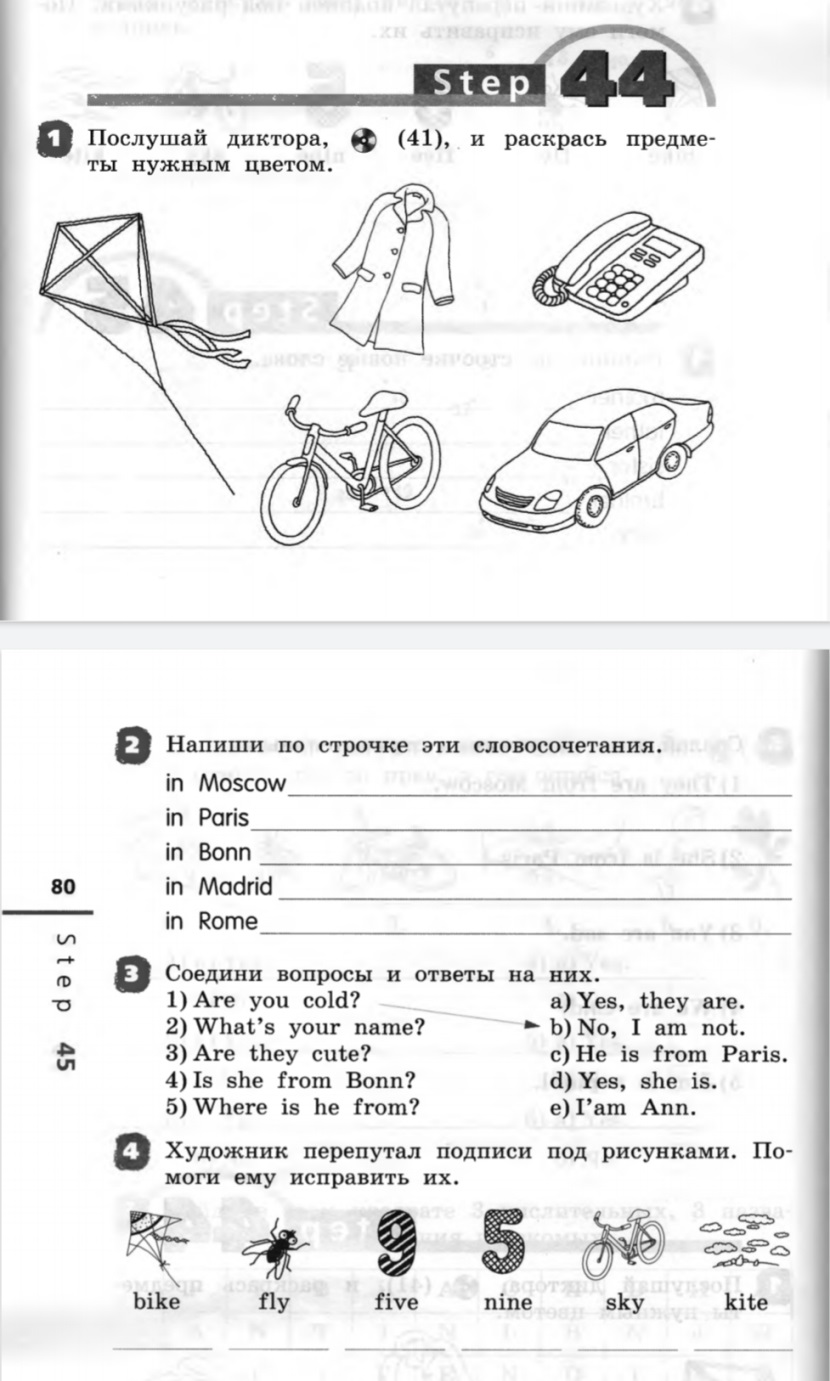 рис.1